A. Course Identification 6. Mode of Instruction (mark all that apply)7. Actual Learning Hours (based on academic semester)* The length of time that a learner takes to complete learning activities that lead to achievement of course learning outcomes, such as study time, homework assignments, projects, preparing presentations, library timesB. Course Objectives and Learning Outcomes3. Course Learning Outcomes C. Course ContentD. Teaching and Assessment 1. Alignment of Course Learning Outcomes with Teaching Strategies and Assessment Methods2. Assessment Tasks for Students *Assessment task (i.e., written test, oral test, oral presentation, group project, essay, etc.)E. Student Academic Counseling and SupportF. Learning Resources and Facilities1.Learning Resources2. Facilities RequiredG. Course Quality Evaluation Evaluation areas (e.g., Effectiveness of teaching and assessment, Extent of achievement of course learning outcomes, Quality of learning resources, etc.)Evaluators (Students, Faculty, Program Leaders, Peer Reviewer, Others (specify) Assessment Methods (Direct, Indirect)H. Specification Approval DataCourse Title:                    Spherical Astronomy (2)Course Code:ASTR 432Program:ASTR-MATHDepartment:     AstronomyCollege:ScienceInstitution:King AbdulAziz University1.  Credit hours:1.  Credit hours:1.  Credit hours:1.  Credit hours:2. Course type2. Course type2. Course type2. Course type2. Course type2. Course type2. Course type2. Course type2. Course type2. Course type2. Course type2. Course type2. Course type2. Course type2. Course type2. Course type2. Course typea.UniversityUniversityCollegeCollegeCollegeDepartmentDepartmentDepartmentDepartmentOthersb.b.RequiredRequiredRequiredRequiredElectiveElectiveElective3.  Level/year at which this course is offered:3.  Level/year at which this course is offered:3.  Level/year at which this course is offered:3.  Level/year at which this course is offered:3.  Level/year at which this course is offered:3.  Level/year at which this course is offered:3.  Level/year at which this course is offered:3.  Level/year at which this course is offered:3.  Level/year at which this course is offered:3.  Level/year at which this course is offered:3.  Level/year at which this course is offered:3.  Level/year at which this course is offered:7th  Level  /  4th  Year7th  Level  /  4th  Year7th  Level  /  4th  Year7th  Level  /  4th  Year7th  Level  /  4th  Year4.  Pre-requisites for this course (if any): ASTR 3314.  Pre-requisites for this course (if any): ASTR 3314.  Pre-requisites for this course (if any): ASTR 3314.  Pre-requisites for this course (if any): ASTR 3314.  Pre-requisites for this course (if any): ASTR 3314.  Pre-requisites for this course (if any): ASTR 3314.  Pre-requisites for this course (if any): ASTR 3314.  Pre-requisites for this course (if any): ASTR 3314.  Pre-requisites for this course (if any): ASTR 3314.  Pre-requisites for this course (if any): ASTR 3314.  Pre-requisites for this course (if any): ASTR 3314.  Pre-requisites for this course (if any): ASTR 3314.  Pre-requisites for this course (if any): ASTR 3314.  Pre-requisites for this course (if any): ASTR 3314.  Pre-requisites for this course (if any): ASTR 3314.  Pre-requisites for this course (if any): ASTR 3314.  Pre-requisites for this course (if any): ASTR 3315.  Co-requisites for this course (if any): None5.  Co-requisites for this course (if any): None5.  Co-requisites for this course (if any): None5.  Co-requisites for this course (if any): None5.  Co-requisites for this course (if any): None5.  Co-requisites for this course (if any): None5.  Co-requisites for this course (if any): None5.  Co-requisites for this course (if any): None5.  Co-requisites for this course (if any): None5.  Co-requisites for this course (if any): None5.  Co-requisites for this course (if any): None5.  Co-requisites for this course (if any): None5.  Co-requisites for this course (if any): None5.  Co-requisites for this course (if any): None5.  Co-requisites for this course (if any): None5.  Co-requisites for this course (if any): None5.  Co-requisites for this course (if any): NoneNoMode of InstructionContact HoursPercentage 1Traditional classroom3100%2Blended 3E-learning4Correspondence5Other NoActivityLearning HoursContact HoursContact HoursContact Hours1Lecture302Laboratory/Studio3Tutorial  154Others (specify)Total45Other Learning Hours*Other Learning Hours*Other Learning Hours*1Study 60 (minimum)2Assignments203Library4Projects/Research Essays/Theses 105OthersTotal901.  Course Description This course contains the following subjects: Occultation of the stars by the moon. Computational methods for the occultation. Solar and lunar eclipses. Proper motions of stars. Processional changes in proper motion. Methods for measuring stellar parallax and motions. Galactic coordinates. The effect of galactic coordinates on stellar proper motions. Applications of positional astronomy in navigation.2. Course Main ObjectiveThe main objective of this course is the student acquires knowledge of the following topics: Apply the mathematical relations of the spherical trigonometry for positional astronomy. Methods for measuring stellar parallax and motions.Computational methods of occultation and proper motions.Solar and lunar eclipses. The positional astronomy in marine and space navigation.CLOsCLOsAligned PLOs1Knowledge:1.1Define the occultation and proper motion.K1, K91.2Define the Galactic coordinates.K9, K101.3Describe the methods for measuring stellar parallax and motions.K2, K6, K101.4Describe the solar and lunar eclipses.K2, K6, K102Skills :2.1Interpret the way for determining the stellar proper motionS5, S112.2Explain the different types of solar eclipse.S7, S112.3Explain the different types of lunar eclipse.S7, S112.4Illustrate the computational methods for the occultation.S9, S112.5Show the applications of positional astronomy in space navigationS2, S9, S112.6Show the applications of positional astronomy in marine navigationS2, S9, S113Competence:3.1Working in groups to solve the complicated problems.C1, C3, C4NoList of TopicsContact Hours1Occultation.Tutorial 1: Occultation.32Computational methods for the occultationTutorial 2: Computational methods for the occultation.33Solar and lunar eclipses.Tutorial 3: Solar and lunar eclipses I.34Solar and lunar eclipses.Tutorial 4: Solar and lunar eclipses II.35Proper motions of stars.Tutorial 5: Proper motions of stars.36Processional changes in proper motion.Tutorial 6: Processional changes in proper motion.37Methods for measuring stellar parallax and motions.Tutorial 7: Methods for measuring stellar parallax and motions.38Galactic coordinates.Tutorial 8: Galactic coordinates.39The effect of galactic coordinates on stellar proper motions.Tutorial 9: The effect of galactic coordinates on stellar proper motions I.310The effect of galactic coordinates on stellar proper motions.Tutorial 10: The effect of galactic coordinates on stellar proper motions II.311Applications of positional astronomy in marine navigationTutorial 11: Applications of positional astronomy in marine navigation I.412Applications of positional astronomy in marine navigationTutorial 12: Applications of positional astronomy in marine navigation II.413Applications of positional astronomy in space navigationTutorial 13: Applications of positional astronomy in space navigation I.314Applications of positional astronomy in space navigationTutorial 14: Applications of positional astronomy in space navigation II.4TotalTotal45CodeCourse Learning OutcomesTeaching StrategiesAssessment Methods1.0KnowledgeKnowledgeKnowledge1.1Define the occultation and proper motion.Lectures Quizzes, Homework, Exams1.2Define the Galactic coordinates.Lectures Quizzes, Homework, Exams1.3Describe the methods for measuring stellar parallax and motions.Lectures Quizzes, Homework, Exams1.4Describe the solar and lunar eclipses.Lectures Quizzes, Homework, Exams2.0SkillsSkillsSkills2.1Interpret the way for determining the stellar proper motionLectures  & tutorialsQuizzes, Homework, Exams2.2Explain the different types of solar eclipse.Lectures  & tutorialsQuizzes, Homework, Exams2.3Explain the different types of lunar eclipse.Lectures  & tutorialsQuizzes, Homework, Exams2.4Illustrate the computational methods for the occultation.Lectures  & tutorialsQuizzes, Homework, Exams2.5Show the applications of positional astronomy in space navigationLectures  & tutorialsQuizzes, Homework, Exams2.6Show the applications of positional astronomy in marine navigationLectures  & tutorialsQuizzes, Homework, Exams3.0CompetenceCompetenceCompetence3.1Working in groups to solve the complicated problems.Group discussionExams#Assessment task* Week DuePercentage of Total Assessment Score1Assignments + Homework weekly10%2Major exams I6th15%4Major exams II12th15%5Tutorial weekly20%6Final Exam15th40%Arrangements for availability of faculty and teaching staff for individual student consultations and academic advice :Office hours:  3 hours per weekRequired TextbooksLectures notes.A Guide to the celestial sphere: 1996, James, B. Kaler. Amazon, USA.Nautical Almanac and Astronomical Ephemeris (The newest version).Essential References Materials-  Spherical Astronomy: R. Green, Cambridge University Press, 1985.- Computational Spherical Astronomy: L.G. Taff, John Wiley and Sons, 1981.Text-Book on Spherical Astronomy: W. M. Smart, Cambridge, 1965.Electronic MaterialsThe sites for the catalogues for the celestial objects.Other Learning MaterialsStarry-night software Program.Mathematica programing Language.ItemResourcesAccommodation(Classrooms, laboratories, demonstration rooms/labs, etc.)Class room with 15 seats, Computer LabTechnology Resources (AV, data show, Smart Board, software, etc.)Data showOther Resources (Specify, e.g. if specific laboratory equipment is required, list requirements or attach a list)Mathematica softwareEvaluationAreas/Issues  Evaluators Evaluation MethodsCourse  contentsStudentsCourse evaluation questionnaire (Direct)Learning resources and equipmentStudentsStudent experience questionnaire (Direct)Effectiveness of teaching and assessmentStudentsStudent experience questionnaire (Direct)Course contents and materials Faculty membersBy department council discussion (Indirect)Council / Committee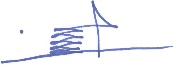 Reference No.DateSeptember 2017